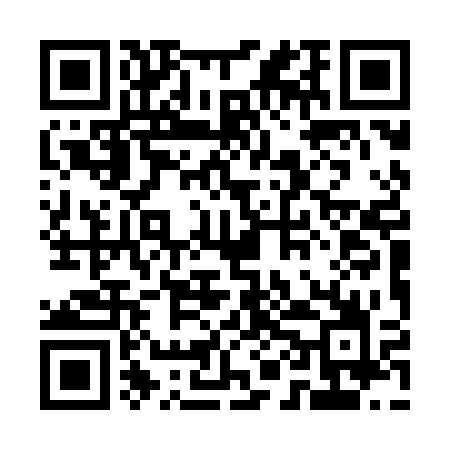 Prayer times for Surzyki Wielkie, PolandMon 1 Apr 2024 - Tue 30 Apr 2024High Latitude Method: Angle Based RulePrayer Calculation Method: Muslim World LeagueAsar Calculation Method: HanafiPrayer times provided by https://www.salahtimes.comDateDayFajrSunriseDhuhrAsrMaghribIsha1Mon4:066:1312:455:117:179:162Tue4:036:1112:445:127:199:193Wed4:006:0812:445:137:219:214Thu3:576:0612:445:157:239:245Fri3:536:0312:445:167:259:276Sat3:506:0112:435:177:279:297Sun3:475:5912:435:197:289:328Mon3:445:5612:435:207:309:349Tue3:405:5412:425:217:329:3710Wed3:375:5112:425:237:349:4011Thu3:335:4912:425:247:369:4312Fri3:305:4712:425:257:389:4513Sat3:265:4412:415:267:409:4814Sun3:235:4212:415:287:419:5115Mon3:195:4012:415:297:439:5416Tue3:165:3712:415:307:459:5717Wed3:125:3512:405:317:4710:0018Thu3:085:3312:405:337:4910:0319Fri3:055:3012:405:347:5110:0620Sat3:015:2812:405:357:5210:1021Sun2:575:2612:405:367:5410:1322Mon2:535:2412:395:377:5610:1623Tue2:495:2112:395:397:5810:2024Wed2:455:1912:395:408:0010:2325Thu2:415:1712:395:418:0210:2726Fri2:365:1512:395:428:0410:3027Sat2:325:1312:395:438:0510:3428Sun2:285:1112:385:448:0710:3729Mon2:275:0812:385:468:0910:4130Tue2:265:0612:385:478:1110:43